				PATVIRTINTAPrienų r. Skriaudžių pagrindinėsmokyklos direktoriaus2022 m. birželio 22 d.Įsakymu Nr. V-53PRIENŲ R. SKRIAUDŽIŲ PAGRINDINĖS MOKYKLOS 2022–2024 M. STRATEGINIS PLANASI SKYRIUSMOKYKLOS VEIKLOS KONTEKSTAS	Mokyklos teisinė forma – biudžetinė įstaiga, priklausomybė – savivaldybės. Buveinės adresas – Jaunimo g. 5A, 59227, Skriaudžiai, Veiverių seniūnija, Prienų rajonas.Mokymo kalba – lietuvių. Mokymo proceso organizavimo būdai – kasdienis, savarankiškas, nuotolinis (mišrus, hibridinis), ugdymo(si) šeimoje.Mokykloje vykdomos švietimo programos: ikimokyklinio ugdymo, priešmokyklinio ugdymo, pradinio ugdymo, pradinio ugdymo individualizuota, pagrindinio ugdymo ir pagrindinio ugdymo individualizuota. 	Mokykloje ugdomų vaikų skaičiaus augimo tendencija:	Prienų r. Skriaudžių pagrindinės mokyklos 2022–2024 metų strateginis planas parengtas atsižvelgiant į Valstybinę švietimo strategiją, Prienų rajono savivaldybės strateginio planavimo dokumentus, švietimo būklę ir mokyklos bendruomenės poreikius.II SKYRIUS MOKYKLOS VIZITINĖ KORTELĖ1. Mokyklos vizija. Mokykla – šiuolaikiška, bendraujanti ir bendradarbiaujanti, puoselėjanti tautines tradicijas.1.1. Šiuolaikiškumas suprantamas kaip:drąsa keistis, nuolat ieškoti ir tobulėti;mokiniai, gebantys tikslingai naudotis įvairiais informacijos šaltiniais;mokinys ir mokytojas, besimokantis visą gyvenimą; mokiniai ir mokytojai, kryptingai siekiantys numatytų tikslų;mokiniai ruošiami prisitaikyti besikeičiančioje visuomenėje ir aplinkoje, atviri inovacijoms;technologiškai aprūpinta ir mobili mokymosi aplinka;patrauklios poilsio ir ugdymosi aplinkos.1.2. Bendraujanti ir bendradarbiaujanti suprantama kaip:sėkmingas mokytojų, tėvų ir mokinių dialogas apie mokymą ir mokymąsi;turinti ir puoselėjanti ryšius su įvairiomis organizacijomis;humaniški, pasitikėjimu grįsti santykiai;nariai, gebantys būti, priimti sprendimus, dirbti komandoje ir bendruomenėje;puoselėjanti šeimos vertybes;kurianti ir ugdanti emociškai tvarius santykius bendruomenėje.1.3. Puoselėjanti tautines tradicijas suprantama kaip:ugdanti pilietį, norintį gyventi bei dirbti Lietuvoje;aplinka, atspindinti etnokultūrines tradicijas;ugdymas, puoselėjantis lietuviškas tradicijas;mokinys, žinantis ir gerbiantis savo krašto tradicijas.2. Mokyklos misija. Mokykla, teikianti kokybiškas ikimokyklinio, priešmokyklinio, pradinio ir pagrindinio ugdymo paslaugas, orientuota į kūrybiškos, socialiai atsakingos ir tautiškos asmenybės formavimą.3. Mokyklos vertybės ir filosofija. Mokykloje puoselėjamos vertybės yra šios:3.1. pažanga;3.2. atsakingumas;3.3. pasitikėjimas;3.4. mandagumas;3.5. draugiškumas.Mokyklos bendruomenės sutarimu, šias vertybes galima įžvelgti atitinkamame mokyklos narių elgesyje:3.1.1. Pažanga kaip vertybė pastebima, kai:mokiniai ir mokytojai domisi naujovėmis;yra veiklūs, aktyvūs ir drąsūs priimant ir vykdant sprendimus;bendraujantys ir bendradarbiaujantys;turintys optimistinį požiūrį į gyvenimą;mokytojai profesiškai tobulėja vardan įdomesnių, geresnių pamokų;kiekvienas bendruomenės narys patiria sėkmę.3.2.1. Atsakingumas kaip vertybė pastebima, kai:yra laikomasi susitarimų;jaučiamas įsipareigojimas bendriems tikslams;laiku atliekami paskirti darbai;vykdomos apibrėžtos pareigos;mokiniai mokosi tikslingai ir pagal savo gebėjimus.3.3.1. Pasitikėjimas kaip vertybė pastebima, kai:laikomasi duoto žodžio;dera žodžiai ir darbai;vyksta nesavanaudiškas bendravimas.3.4.1. Mandagumas kaip vertybė pastebima, kai:bendruomenės nariai sveikinasi tarpusavyje ir su mokyklos svečiais;mokiniai ir mokytojai gerbia save ir vieni kitus;yra paslaugūs; tolerantiški ir draugiški;išklauso kito žmogaus nuomonę.3.5.1. Draugiškumas kaip vertybė pastebima, kai:teikiama nesavanaudiška pagalba (laikomasi nuomonės „aš galiu tau padėti“);teikiama pagalba, kai kam nors jos reikia („ar gali tu man padėti?);yra užuojauta kitiems;elgiamasi socialiai atsakingai („man negaila laiko kilniam darbui“).3.6. Mokyklos bendruomenės narių credo: „Ateitis – tai ne kažkokia vieta, į kurią mes einame, bet vieta, kurią mes patys sukuriame. Kelius reikia ne rasti, bet juos reikia nutiesti.“						Jofn Schaar3.7. Mokyklos šūkis – „Mokykla kiekvienam!“4. Mokyklos strateginiai tikslai ir uždaviniai:4.1. Mokinių mokymosi patirčių ugdymas, savivokos ir savivertės stiprinimas siekiant pažangos ir pasiekimų optimalumo:4.1.1. Savivaldaus mokymosi skatinimas pamokose.4.1.2. Patirtinio ir integruoto ugdymo(si) įgyvendinimas.4.1.3. Mokyklos pažangos siekimas per asmeninius mokinio pasiekimus.4.2. Lyderystės ir veikimo kartu stiprinimas bei emociškai tvarių santykių tarp bendruomenės narių ugdymas:4.2.1. Mokinių lyderystės veiksmingumo didinimas.4.2.2. Mokytojo pozityvaus profesionalumo auginimas.4.2.3. Emociškai tvarių santykių tarp bendruomenės narių kūrimas.4.3. Mokyklos aplinkos gerinimas, siekiant sudaryti kokybiškas ir saugias ugdymosi / poilsio sąlygas.4.3.1. Mokyklos vidaus erdvių atnaujinimas.4.3.2. Mokyklos išorės erdvių kūrimas.4.3.3. Šiuolaikinių mokymo priemonių įsigijimas.5. Mokyklos veiklos kokybės įsivertinimas. Per strateginį laikotarpį analizuoti raktiniai žodžiai įvertinti taip:6. Detali 2019–2021 metų Prienų rajono Skriaudžių pagrindinės mokyklos strateginio plano įgyvendinimo ataskaita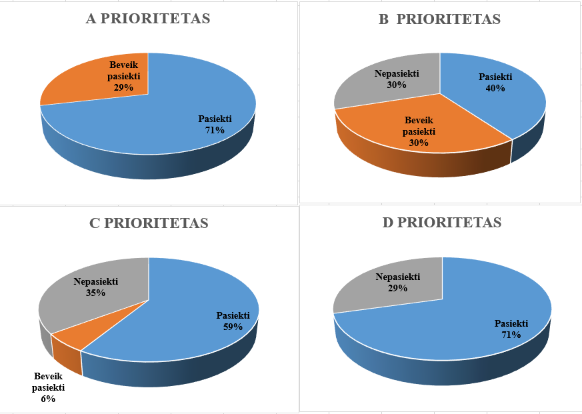 7. Išorinio vertinimo ataskaita7.1. Mokyklos stiprieji veiklos aspektai:1.1.2. Puoselėjamos ir kuriamos tradicijos (3 lygis).1.1.4. Geri bendruomenės narių santykiai pagrįsti bendravimu ir bendradarbiavimu (3 lygis).1.4.1. Mokykla reikšminga ir svarbi vietos bendruomenei (3 lygis).2.3.3. Mokytojų ir mokinių dialogas stiprina pasitikėjimą ir palaiko mokymosi motyvaciją (3 lygis).2.1.5. Neformalaus ugdymo pasiūla tenkina daugumos bendruomenės narių poreikius (3 lygis).3.2.3. Dėmesys tolimesniam mokinių mokymuisi (3 lygis).4.2.3. Nuoseklus rūpinimasis mokiniais ir efektyvi socialinė pagalba (3 lygis).4.3.1. Mokytojų pastangos padėti specialiųjų poreikių mokiniams (3 lygis).5.2. Mokyklos įsivertinimas ir jo metu gautų rezultatų naudojimas veiklos tobulinimui (4 lygis).5.3.1. Vadovai iniciatyvūs ir įsipareigoję mokyklai, jais pasitiki bendruomenė (3 lygis).7.2. Mokyklos tobulintini veiklos aspektai:2.3.4. Išmokimo stebėjimas pamokoje, orientuotas į siektiną rezultatą (2 lygis).2.3.1. Aktyviųjų mokymo metodų naudojimas (2 lygis).2.6.2. Pamokos metu gautos informacijos panaudojimas ir įforminimas vertinant mokinių pasiekimus (2 lygis).4.3.2. Gabių vaikų nuoseklus ugdymas pamokoje (2 lygis).5.5.3. Tinkamų sąlygų kūno kultūrai ir sportinei veiklai užtikrinimas (2 lygis)8. Mokyklos SSGG analizė atlikta remiantis giluminio įsivertinimo duomenimis, įvairiais kitais mokyklos turimais duomenimis (nacionalinių pasiekimų patikrinimų rezultatais, mokinių pažangumo suvestinėmis, NŠA pažangos anketos tėvų, mokinių apklausos duomenimis, mokyklos tarybos ir mokyklos personalo nuomone).III SKYRIUSSTRATEGINIAI PRIORITETAIIV SKYRIUSLAUKIAMI REZULTATAI1 TIKSLAS: Mokinių mokymosi patirčių ugdymas, savivokos ir savivertės stiprinimas siekiant pažangos ir pasiekimų optimalumo. 2 TIKSLAS: Lyderystės ir veikimo kartu stiprinimas bei emociškai tvarių santykių tarp bendruomenės narių ugdymas3 TIKSLAS: Mokyklos aplinkos gerinimas, siekiant sudaryti kokybiškas ir saugias ugdymosi/poilsio sąlygasV SKYRIUSIŠTEKLIŲ PASKIRSTYMASVI SKYRIUSSTRATEGINIO PLANO ĮGYVENDINIMO STEBĖSENA	9. Strateginio plano įgyvendinimo stebėseną bei galutinį vertinimą atlieka mokyklos įsivertinimo darbo grupė, kurios sudėtį kiekvienais metais įsakymu tvirtina mokyklos direktorius. Tarpinės stebėsenos rezultatai pristatomi Mokytojų tarybos posėdyje, o galutinis plano įgyvendinimas – visai mokyklos bendruomenei.Mokslo metaiUgdytinių skaičius2021–2022 mokslo metai2062020–2021 mokslo metai1962019–2020 mokslo metai1842018–2019 mokslo metai171STIPRYBĖS. Pasiektas (beveik pasiektas) susitartas 4 lygisSTIPRYBĖS. Pasiektas (beveik pasiektas) susitartas 4 lygisSTIPRYBĖS. Pasiektas (beveik pasiektas) susitartas 4 lygisSTIPRYBĖS. Pasiektas (beveik pasiektas) susitartas 4 lygisSTIPRYBĖS. Pasiektas (beveik pasiektas) susitartas 4 lygisRodiklisRaktinis žodisSiekiamas rodiklis (proc.)Pasiektas rezultatas (proc.)Rodiklio vertinimas1.1.1. Asmenybės tapsmasGyvenimo planavimas83 proc. 81 proc. Beveik pasiektas susitartas 4 lygis1.2.1. Mokinio pasiekimai ir pažangaOptimalumas92 proc. 90 proc. Beveik pasiektas susitartas 4 lygis1.2.1 Mokinio pasiekimai ir pažangaOptimalumas95 proc.91.42 proc.Beveik pasiektas susitartas 4 lygis1.2.1. Mokinio pasiekimai ir pažangaPažangos pastovumas82 proc. 89,8 proc.Pasiektas susitartas 4 lygis1.2.1. Mokinio pasiekimai ir pažangaPasiekimų asmeniškumas92 proc. 90 proc. Beveik pasiektas susitartas 4 lygis2.3.1. Mokymasis Savivaldumas mokantis90 proc. 92 proc. Pasiektas susitartas 4 lygis2.3.2. Ugdymas mokyklos gyvenimuSantykiai ir mokinių savijauta82,5 proc. 92 proc.Pasiektas susitartas 4 lygis2.4.1. Vertinimas ugdymuiPažangą skatinantis grįžtamasis ryšys83 proc. 92 proc. Pasiektas susitartas 4 lygis2.4.2. Mokinių įsivertinimasDialogas vertinant88 proc. 94 proc. Pasiektas susitartas 4 lygis3.1.1. Įranga ir priemonėsŠiuolaikiškumas90 proc. 95 proc. Pasiektas susitartas 4 lygis3.2.2. Mokymasis virtualioje aplinkojeTikslingumas90 proc. 94 proc. Pasiektas susitartas 4 lygis4.2.2. Bendradarbiavimas su tėvaisĮ(si)traukimas90 proc. 94 proc. Pasiektas susitartas 4 lygisApibendrintas rodiklių (raktinių žodžių) atitikimas susitartai kokybei Apibendrintas rodiklių (raktinių žodžių) atitikimas susitartai kokybei 91,3 proc. 91,36 proc.67 proc. rodiklių pasiekti 100 proc., 33 proc. beveik atitinka 100 proc.SILPNYBĖS. Nepasiektas susitartas 4 lygisSILPNYBĖS. Nepasiektas susitartas 4 lygisSILPNYBĖS. Nepasiektas susitartas 4 lygisSILPNYBĖS. Nepasiektas susitartas 4 lygisSILPNYBĖS. Nepasiektas susitartas 4 lygisRodiklisRaktinis žodisSiekiamas rodiklis (proc.)Pasiektas rezultatas (proc.)Rodiklio vertinimas1.2.1 Mokinio pasiekimai ir pažangaPasiekimų asmeniškumas63 proc. 60 proc. Nepasiektas susitartas 4 lygis1.2.2. Mokyklos pasiekimai ir pažangaPasiekimų ir pažangos pagrįstumas90 proc. 57 proc. Nepasiektas susitartas 4 lygis2.2.2. Ugdymo(si) organizavimasĮvairovė90 proc. 81 proc. Nepasiektas susitartas 4 lygis2.2.1. Mokymosi lūkesčiai ir mokinių skatinimasTikėjimas mokinio galiomis92 proc. 88,7 proc. Nepasiektas susitartas 4 lygis2.3.2. Ugdymas mokyklos gyvenimuSantykiai ir mokinių savijauta100 proc. 75 proc. Nepasiektas susitartas 4 lygis3.1.1. Įranga ir priemonėsĮvairovė93 proc. 83 proc. Nepasiektas susitartas 4 lygis3.1.1. Įranga ir priemonėsŠiuolaikiškumas90 proc. 85 proc. Nepasiektas susitartas 4 lygis3.1.2. Pastatas ir jo aplinkaEstetiškumas93 proc. 89 proc. Nepasiektas susitartas 4 lygis3.2.1. Mokymasis ne mokyklojeMokyklos teritorijos naudojimas ugdymui. Edukacinės išvykos.95 proc. 86,5 proc. Nepasiektas susitartas 4 lygis3.2.2. Mokymasis virtualioje aplinkojeĮvairiapusiškumas90 proc. 80 proc.Nepasiektas susitartas 4 lygis4.3.1. KompetencijaPozityvus profesionalumas98 proc. 88 proc. Nepasiektas susitartas 4 lygisApibendrintas rodiklių (raktinių žodžių) atitikimas susitartai kokybei Apibendrintas rodiklių (raktinių žodžių) atitikimas susitartai kokybei 90,4 proc. 79,4 proc.Rodiklių skirtumai lyginant lūkesčius ir rezultatus pasiskirstė taip: 37 proc. (nuo 2-5 proc.); 18 proc. (nuo 6-9 proc.); 45 proc. (nuo 10 ir daugiau proc.).A prioritetas Kliento perspektyvaSAVIVALDAUS MOKYMOSI SKATINIMAS PAMOKOSESAVIVALDAUS MOKYMOSI SKATINIMAS PAMOKOSEA prioritetas Kliento perspektyvaMokinių mokymosi patirčių ugdymas įvairiose veiklose:Mokinių mokymosi patirčių ugdymas įvairiose veiklose:A prioritetas Kliento perspektyvaPažangos rodiklisPasiektas rezultatasPasiektas, išliekantisMokinių gebėjimas reflektuoti savo mokymąsi.Remiantis mokinių nuomone, 85 proc. teigia, kad moka planuoti savo mokymąsi; 89 proc. mokinių geba reflektuoti apie savo mokymąsi; 52 proc. mokinių (be mokytojo pagalbos) moka išsikelti mokymosi tikslą pamokose. Mokinių, mokančių analizuoti savo mokymąsi dalis yra 74,5 proc..Pasiektas, atkrintantisMokinių gebėjimas kelti realius, jų galimybes atitinkančius asmeninius mokymosi tikslus pamokose.Analizuojant mokinių mokymosi lūkesčių atitikimą rezultatams (skaičiuojami lietuvių kalbos, anglų kalbos ir matematikos dalykai) per trejus metus pasiektas vidurkis yra 85,22 proc.Pasiektas, išliekantisKritinio mąstymo ugdymas pamokose, įvairių strategijų naudojimas kiekvienoje pamokoje.Pamokų stebėjimo analizė parodė, kad kritinio mąstymo ugdymas taikytas 100 proc. pamokų. 90 proc. pamokų taikytos strategijos turėjo teigiamą poveikį mokinių pažangai.Bendras rodiklio taikymo lygis 91 proc.Pasiektas iš dalies,išliekantisMokinių dalykinio žodyno plėtra, siekiant susirasti informaciją mokymuisi.Atlikus mokytojų vykdytų priemonių analizę bei apibendrinus stebėtų pamokų rezultatus nustatyta, kad tik 55,2 proc. mokinių dalykinė kalba atitinka amžiui keliamus reikalavimus.Pasiektas atkrintantisUgdymosi priemonių, skatinančių vaiko asmeninę raidą kūrimas ir panaudojimas ikimokyklinio ugdymo skyriuje.Kiekviena mokytoja įsitraukė į mokymo priemonių kūrimą.PasiektasišliekantisIntegruotų – tiriamųjų veiklų (projektų) organizavimas mokykloje visose ugdymo pakopose (pamoką veda 2 mokytojai).Per strateginį laikotarpį kiekvienas mokyklos mokytojas su kolega pravedė integruotą-tiriamąją pamoką.B prioritetas Organizacinė perspektyvaMOKYKLOS, KAIP ORGANIZACIJOS PAŽANGOS SIEKIAI PER ASMENINIUS MOKINIO PASIEKIMUSMOKYKLOS, KAIP ORGANIZACIJOS PAŽANGOS SIEKIAI PER ASMENINIUS MOKINIO PASIEKIMUSB prioritetas Organizacinė perspektyvaPažangos rodiklisPasiektas rezultatasIšliekantisĮvairių individualių mokinių mokymosi pasiekimų ir mokyklos veiklos viešinimas mokyklos svetainėje ar Facebook‘o paskyroje.Informaciją apie mokinių pasiekimus ir dalyvavimą įvairiose veiklose viešino 72 proc. mokytojų. Pasiektas, išliekantisMokytojų vedamų šiuolaikinių pamokų įtaka mokinio asmeniniams pasiekimams.Pasiektas metinis vidurkis per strateginį laikotarpį nuo 7,2 iki 7,36 balo.Pasiektas išliekantisEtnokultūrinių, tautinių tradicijų ir vertybinių nuostatų ugdymas.Mokykloje kasmet susitariama dėl ne mažiau kaip 3 etnokultūrinių ir tautinių elementų kasdieninėje veikloje ir tų susitarimų laikomasi.Beveik pasiektas,išliekantisRefleksijų organizavimas baigus temą ir, esant poreikiui, ugdymo proceso perplanavimas, konsultacijoms skirtų valandų išnaudojimas.Mokytojai organizavo refleksinius pokalbius su mokiniais, teikė konsultacijas.Beveik pasiektas,atkrintantisMokinių dalyvavimas vedant įvairių dalykų pamokas „Klasės diena mokykloje“.Į veiklas „Klasės diena mokykloje“ įsitraukė 85 proc. mokinių.Nepasiektas,atkrintantisProgramos „Big brothers, Big sisters“ principų taikymas mokykloje.Buvo kreiptasi į respublikinės programos organizatorius ir 2019-09-16 gautas atsakymas, kad vaikų registracija sustabdyta, nes nėra pakankamai savanorių.Pasiektas,atkrintantisMokinių įtraukimas į mokyklos renginių organizavimą (veiklos skatinančios bendradarbiauti).Į renginių organizavimą ir įgyvendinimą įsitraukė 70,5 proc. mokinių iš 5–10 klasių. Nepasiektas,atkrintantisVyresniųjų klasių mokinių integruotos veiklos ikimokyklinio ugdymo skyriuje, priešmokyklinėje ir pradinėse klasėse.Dėl Covid 19 pandemijos ir saugumo reikalavimų vykdymo priemonė neįgyvendinta.D prioritetas Mokymosi perspektyvaMOKINIŲ LYDERYSTĖS VEIKSMINGUMO DIDINIMASMOKINIŲ LYDERYSTĖS VEIKSMINGUMO DIDINIMASD prioritetas Mokymosi perspektyvaPasidalytosios lyderystės plėtra mokyklojePasidalytosios lyderystės plėtra mokyklojeD prioritetas Mokymosi perspektyvaPažangos rodiklisPasiektas rezultatasPasiektas, išliekantisMokinių tarybos glaudesnis bendradarbiavimas su administracija.Per strateginio planavimo laikotarpį vyko  mokyklos administracijos ir mokinių susitikimai 5–10 klasėse siekiant aptarti aktualias problemas. Nepasiektas,išliekantisMokinių lyderystės ugdymas, sudarant sąlygas įgyvendinti kokią nors idėją.Veikla neįgyvendinta dėl pandemijos, mokiniai mokėsi nuotoliniu būdu.Nepasiektas,išliekantisMokinių prezidento didesnė veiklos atskaitomybė ir viešinimas.2020–2021 m. m. buvusi mokyklos prezidentė pateikė galutinę ataskaitą. Naujai išrinktas mokyklos prezidentas nebuvo pakankamai aktyvus, po to išvyko mokytis į kito rajono mokyklą.Nepasiektas,atkrintantisAsmeninių ir visuomeninių tikslų jungimas su klasės visuomeniniu tikslu.3–10 klasėse inciatyvos liko neįgyvendintos dėl paskelbto karantino ir mokymosi nuotoliniu būdu.D prioritetas Mokymosi perspektyvaMOKYTOJO POZITYVAUS PROFESIONALUMO AUGINIMASMOKYTOJO POZITYVAUS PROFESIONALUMO AUGINIMASD prioritetas Mokymosi perspektyvaPasidalytosios lyderystės plėtra mokyklojePasidalytosios lyderystės plėtra mokyklojeD prioritetas Mokymosi perspektyvaPažangos rodiklisPasiektas rezultatasNepasiektas,išliekantisMokytojų iniciatyvų skatinimas ir įgyvendinimas.100 proc. pradinių klasių mokytojų įgyvendino pasirinktas iniciatyvas. Tik 50 proc. 5–10 klasėse dėstančių mokytojų įgyvendino pasirinktas iniciatyvas. Pasiektas,išliekantisNovatoriškos ugdymo praktikos taikymas: pamokos studijos metodas.Pamokos studijos metodą išbandė 56 proc. mokyklos mokytojų.Pasiektas, išliekantisMokytojų ir direktoriaus refleksinių pokalbių organizavimas, akcentuojant pamokos kokybės elementus.Refleksiniai pokalbiai vyko su visais mokyklos mokytojais.Nepasiektas,atkrintantisVeiklų dienų organizavimas, vykdant giluminę dalyko integraciją (mokymosi laboratorijos).Dėl karantino ir nuotolinio mokymosi veikla neįgyvendinta.B prioritetas Organizacinė perspektyvaTĖVŲ ĮTRAUKIMO Į MOKYKLOS VEIKLĄ PLĖTRATĖVŲ ĮTRAUKIMO Į MOKYKLOS VEIKLĄ PLĖTRAB prioritetas Organizacinė perspektyvaPasidalytosios lyderystės plėtra mokyklojePasidalytosios lyderystės plėtra mokyklojeB prioritetas Organizacinė perspektyvaPažangos rodiklisPasiektas rezultatasNepasiektas,atkrintantisTėvų ar socialinių partnerių įtraukimas į mokytojų dalykininkų pamokų vedimą.66 proc. mokytojų inicijavo tėvų / socialinių partnerių įsitraukimą į ugdymo procesą. Pasiektas, atkrintantisDiskusijų dienos organizavimas tėvams dėl kokios nors aktualios problemos.Per strateginį laikotarpį organizuotos 3 aktualios diskusijos. C prioritetas Paramos perspektyvaMOKYKLOS VIDAUS IR IŠORĖS ERDVIŲ ATNAUJINIMAS, SPORTUI TINKAMŲ SĄLYGŲ SUKŪRIMAS. MOKYKLOS HIGIENOS REIKALAVIMŲ IR MOKINIŲ SAUGUMO POREIKIŲ UŽTIKRINIMASMOKYKLOS VIDAUS IR IŠORĖS ERDVIŲ ATNAUJINIMAS, SPORTUI TINKAMŲ SĄLYGŲ SUKŪRIMAS. MOKYKLOS HIGIENOS REIKALAVIMŲ IR MOKINIŲ SAUGUMO POREIKIŲ UŽTIKRINIMASC prioritetas Paramos perspektyvaMokyklos aplinkos gerinimas, siekiant sudaryti kokybiškas ir saugias ugdymosi/poilsio sąlygasMokyklos aplinkos gerinimas, siekiant sudaryti kokybiškas ir saugias ugdymosi/poilsio sąlygasC prioritetas Paramos perspektyvaPažangos rodiklisPasiektas rezultatasPasiektas, atkrintantisUniversalios salės įrengimas Skriaudžių laisvalaikio salės patalpose.Salės remontas baigtas 100 proc., patalpos pritaikytos sporto ir kultūros reikmėms.Pasiektas, išliekantisĮsigyta sporto įranga aktyviam mokinių poilsiui per pertraukas ir po pamokų.Pastatytas lygiagrečių komplektas, nupirkti nauji futbolo vartai, pastatyti 3 lauko treniruokliai.Pasiektas,išliekantisDalykinių kabinetų ir pradinių klasių vidaus erdvių/interjero atnaujinimas.Pilnai atnaujinti devyni kabinetai: pakeisti baldai, trejuose mokyklinės lentos. Pradinėse klasėse trijuose kabinetuose pakeisti mokykliniai suolai į šiuolaikiškus, mobilius.Pasiektas,atkrintantisPagrindinio korpuso I aukšto tualetų remontas.Remontas baigtas.Beveik pasiektas,  atkrintantisKabinetų durų keitimas pagrindiniame korpuse.Durys pakeistos pagrindinio korpuso I aukšte (liko nepakeistos dvejos durys I ir II aukšte).Pasiektas, atkrintantisPradinių klasių korpuso laiptų remontas.Laiptai suremontuoti, atlikti dažymo ir saugos žymėjimo darbai.Nepasiektas, išliekantisPradinių klasių korpuso kabinetų durų ir apšvietimo pakeitimas.Neįgyvendinta. Atliktas dalinis apšvietimo pakeitimas.Nepasiektas,išliekantisMokyklos stadiono renovacija.NeįgyvendintaNepasiektas,išliekantisKrepšinio aikštelės dangos atnaujinimas.NeįgyvendintaPasiektas, atkrintantisVaikų lauko žaidimų aikštelės įrengimas Skriaudžių pagrindinės mokyklos ikimokyklinio ugdymo skyriuje.Atnaujinta žaidimų aikštelė, pastatyti trys žaidimo kompleksai, dvejos švytuoklinės sūpynės, įrengta guminė „grass“ danga, dvi smėliadėžės (viena iš jų su stogeliu) bei žaidimas „automobilis“.Nepasiektas,išliekantisVaizdo kamerų įrengimas pradinių klasių ir ikimokyklinio ugdymo skyriaus lauko aplinkose.NeįrengtaC prioritetas Paramos perspektyvaŠIUOLAIKINIŲ MOKYMO PRIEMONIŲ ĮSIGIJIMASŠIUOLAIKINIŲ MOKYMO PRIEMONIŲ ĮSIGIJIMASC prioritetas Paramos perspektyvaMokyklos aplinkos gerinimas, siekiant sudaryti kokybiškas ir saugias ugdymosi/poilsio sąlygasMokyklos aplinkos gerinimas, siekiant sudaryti kokybiškas ir saugias ugdymosi/poilsio sąlygasC prioritetas Paramos perspektyvaPažangos rodiklisPasiektas rezultatasPasiektas, išliekantisMokyklos aprūpinimas nešiojamų kompiuterių/planšečių komplektu, kuris naudojamas įvairiose pamokose pagal poreikį.Per strateginį laikotarpį įsigyti 4 nešiojami kompiuteriai, 4 gauti iš Nacionalinės švietimo agentūros.Iš LR švietimo, mokslo ir sporto ministerijos gautos 36 planšetės.Nepasiektas, atkrintantis„Aktyviosios pelės“ mokymo priemonės įsigijimas pradiniame ir pagrindiniame korpusuose ir naudojimas pamokose.Neįgyvendinta, neaktualu.Pasiektas, atkrintantisBevielio interneto spartos mokykloje užtikrinimas.Visoje mokykloje veikia Wifi ryšys. Mokiniai ir mokytojai turi galimybę naudotis internetu bet kuriame korpuse.Pasiektas, atkrintantisPapildomų kompiuterizuotų darbo vietų mokiniams įrengimas informaciniame centre.Papildomai įrengtos 2 kompiuterizuotos darbo vietos mokiniams. Iš viso įrengta 13 darbo vietų mokiniams ir 1 mokytojui.Nepasiektas, atkrintantisInteraktyvių lentų įsigijimas ir naudojimas pamokose.Neįgyvendinta, neaktualu.Pasiektas, išliekantisBevielio interneto spartos mokykloje užtikrinimas.Interneto sparta užtikrina galimybę pamokose naudoti išmaniuosius įrenginius informacijos paieškai.SRITIS – REZULTATAI SRITIS – REZULTATAI SRITIS – REZULTATAI SRITIS – REZULTATAI SRITIS – REZULTATAI StiprybėsSilpnybėsGalimybėsGrėsmės Mokykla žinoma rajone (laimimos prizinės vietos olimpiadose, sporto varžybose).Puikiai ugdomi vaikai, geri mokinių mokymosi pasiekimai.Mokykloje organizuojamos refleksijų dienos, kurių metų su mokiniais, mokinių tėvais aptariama mokinio pažanga.Puikūs darbuotojų ir tėvų santykiai, ugdytinių įsitraukimas į veiklas, dalyvavimas projektinėse veiklose.Kai kuriems mokiniams trūksta motyvacijos (silpna atsakomybė už rezultatus, tingėjimas).Mokinių nepakankamas gebėjimas kritiškai mąstyti.Siekti išlaikyti rezultatus, dalyvauti olimpiadose, konkursuose, garsinti mokyklą rajone ir respublikoje.Bendradarbiaujant su tėvais didinti mokinių atsakomybę už savo mokymosi rezultatus.Įgyvendinti respublikinius bei rajoninius projektus.Galimybė mokiniams organizuoti parodas. Besitęsianti pandeminė situacija. Ilgalaikis nuotolinis mokymas mažina mokinių motyvaciją ir socialumą. Daugėja vaikų, turinčių kalbos ir komunikacijos sutrikimų. Nepakanka turimos logopedinės pagalbos specialisto teikiamų paslaugų. Trūksta psichologinės pagalbos šeimoms. Mokinius dažnai tenkina žemas žinių (gebėjimų) įvertinimo pažymys.SRITIS – UGDYMASIS IR MOKINIŲ PATIRTYSSRITIS – UGDYMASIS IR MOKINIŲ PATIRTYSSRITIS – UGDYMASIS IR MOKINIŲ PATIRTYSSRITIS – UGDYMASIS IR MOKINIŲ PATIRTYSSRITIS – UGDYMASIS IR MOKINIŲ PATIRTYSStiprybėsSilpnybėsGalimybėsGrėsmės Mokykloje aiškiai susitarta dėl paramos ir / ar pagalbos teikimo mokiniams tvarkos.Tiriamosios – integruotos veiklos, veiklos netradicinėse aplinkose.Sistemingai analizuojami mokinių ugdymosi poreikiai.Nedidelės klasės, individualus priėjimas prie mokinio, ankstyva problemų sprendimo galimybė.Sudarytos sąlygos kūrybiškumui, išvykoms.Individualus diferencijuotas darbas ir dalykų konsultacijos suteikia galimybę mokiniams įvairių dalykų mokymesi siekti geresnių ugdymosi rezultatų ir didinti motyvaciją.Dalies mokinių motyvacija siekti geresnių rezultatų yra per žema.Laiku pastebimi individualūs ugdymosi poreikiai.Mokytojai keldami ugdymo tikslus atsižvelgia į mokinių galimybes, socialinę ir kultūrinę patirtį.Ugdymas planuojamas, kad padėtų siekti tikslų.Galimybės gauti sporto, muzikos mokytojų pamokas.Mokinių nenoras bendradarbiauti.Mokytojo padėjėjo pagalba (išlikimas dėl nepastovaus finansavimo).Daugėja vaikų su elgesio ir ugdymosi sunkumais.Labai skirtingi vaikų ugdymosi lygiai, kuriuos įgyja vaikai šeimose.Logopedo valandų trūkumas, neužtikrinta asmeninė pagalba mokiniams.SRITIS – APLINKOSSRITIS – APLINKOSSRITIS – APLINKOSSRITIS – APLINKOSSRITIS – APLINKOSStiprybėsSilpnybėsGalimybėsGrėsmės Daugumos ugdymosi aplinkų įkūrimas atitinka dalyko turinį, poreikius ir mokinių amžių.Ugdymo procese naudojamos ugdymosi priemonės, kompiuterinė įranga.Organizuojamos pamokos netradicinėse erdvėse.Įgyvendinamos integruotos tiriamosios pamokos, projektinės veiklos. Beveik visi mokytojai geba taikyti virtualias mokymosi aplinkas.Nuolatinis ugdymo sąlygų gerinimas bei ugdymo priemonių atnaujinimas.Aktualios mokyklos vertybės.Įrengtos poilsio ir laisvalaikio aplinkos.Dalies personalo iniciatyvumo stoka.Vaikų įgūdžių stoka (dėl šiukšlinimo, gebėjimo tinkamai susitvarkyti daiktus, maisto švaistymo ir pan.).Gerinti mokyklos išorinę aplinką (ženklas, tvora, laiptai).Gilinti mokinių dalyko žinias naudojant IKT.Efektyviau išnaudoti galimybes organizuojant pamokas netradicinėse erdvėse.Galimybė naudotis sporto-laisvalaikio sale, kurti projektus aplinkoje.Sukurti geresnes sąlygas fizinio aktyvumo veikloms (atnaujinti stadioną, įrengti persirengimo kambarius).Dėl pandemijos dauguma pamokų vyksta klasės, bet ne dalyko kabinetuose.Finansiniai ištekliai riboja galimybę dalyvauti išvažiuojamose edukacijose.Pradinių klasių korpuse neaptverta teritorija nuo gatvės, saugumo trūkumas. Nelygus kiemas ir duobėtas įvažiavimas į pradinės mokyklos ir ikimokyklinio ugdymo skyriaus kiemą.Mažėja mokinių socializacija, atsiranda psichosomatiniai sutrikimai, silpsta regėjimas.                                                                                       4. SRITIS – LYDERYSTĖ IR VADYBA                                                                                       4. SRITIS – LYDERYSTĖ IR VADYBA                                                                                       4. SRITIS – LYDERYSTĖ IR VADYBA                                                                                       4. SRITIS – LYDERYSTĖ IR VADYBA                                                                                       4. SRITIS – LYDERYSTĖ IR VADYBAStiprybėsSilpnybėsGalimybėsGrėsmės Mokyklos administracija pasitiki mokytojais ir skatina juos tobulėti ir dalintis gerąja patirtimi, atsižvelgia į poreikius, išklauso.Bendruomenės nariai turi galimybę išreikšti savo nuomonę ir teikti pasiūlymus.Mokykloje skatinama ugdytis lyderystės gebėjimus. Mokytojai iniciatyvūs, noriai dalijasi patirtimi.Naudojant įgyjamas kompetencijas mokėjimas spręsti problemas, kokybiškai naudotis ištekliais.Vadovo diplomatiškas bendravimas su darbuotojais.Aukšta mokytojų kvalifikacija.1. Kartais trūksta priemonių darbams atlikti.1. Tėvų aktyvesnis įsitraukimas į mokinių ugdymą(si).2. Socialinių partnerių paieška rengiant projektus ar organizuojant renginius.3. Nuolatinės pažangos siekis įvairiose veiklose.4. Dalyvavimas projektinėse veiklose, dalykinių ir bendrųjų kompetencijų tobulinimas.1. Dauguma tėvų nenori dalyvauti mokyklos gyvenime ir mažai prisideda teikiant mokymosi pagalbą savo vaikams.2. Nepakankamos lėšos IKT mokamoms programoms ar kitiems ištekliams.3. Mokytojų ir administracijos perdegimo grėsmė dėl nuolatinės biurokratijos. Nuolat besikeičiantys teisės aktai ir jų gausa.4. Darbo metu dažnai nepavyksta dalyvauti tiksliniuose (rajoniniuose) seminaruose.5. Silpnos daugumos mokytojų anglų kalbos žinios neleidžia išnaudoti visų galimybių dalyvaujant tarptautiniuose projektuose.5.  SRITIS – SANTYKIAI 5.  SRITIS – SANTYKIAI 5.  SRITIS – SANTYKIAI 5.  SRITIS – SANTYKIAI 5.  SRITIS – SANTYKIAI StiprybėsSilpnybėsGalimybėsGrėsmės 1. Gan glaudus bendradarbiavimas tarp įvairių dalykų mokytojų.2. Visi jaučiasi mokyklos bendruomenės nariai, geras mokyklos mikroklimatas.3. Maža bendruomenė gali greitai susitarti ir priimti sprendimus.4. Darbuotojų santykiai, bendradarbiavimas ne tik su grupės kolegomis, bet ir su visa mokyklos bendruomene, vadovo supratingumas.5.  Galima dirbti nejaučiant įtampos.6. Beveik nėra patyčių, draugiški mokiniai. 7. Geri mokytojų ir mokinių santykiai.Ne visada mokytojai supranta mokinius.Ne visi mokiniai sveikinasi.Yra mokinių, kurie provokuoja kitus mokinius elgtis netinkamai.Yra keli mokiniai, kurie nepagarbiai elgiasi su mokytojais ir kitu personalu. Didesnis sutelktumas, komandinis darbas (padedant vieni kitiems).1. Maža mokytojų profesinė konkurencija.2. Kylantys tėvų reikalavimai.3. Prastėjanti mokytojų ir mokinių emocinė būsena.4. TV ir interneto įtaka mokinių netinkamam elgesiui.5. Po nuotolinio mokymosi mokinių elgesys ženkliai pablogėjo.6. Naujai atvykusieji mokiniai dažnai turi elgesio / bendravimo problemų.A. KLIENTO PERSPEKTYVAA. KLIENTO PERSPEKTYVAA. KLIENTO PERSPEKTYVAB. ORGANIZACINĖ PERSPEKTYVA B. ORGANIZACINĖ PERSPEKTYVA B. ORGANIZACINĖ PERSPEKTYVA Išliekantys prioritetai1. Savivaldaus mokymosi skatinimas pamokoje.Įvedimo ir numatomos pabaigos metai 2019–2024Išliekantys prioritetai1. Mokyklos, kaip organizacijos, pažangos siekiai per asmeninius mokinio pasiekimus.Įvedimo ir numatomos pabaigos metai 2019–2024Nauji prioritetai1. Patirtinio ir integruoto ugdymo(si) stiprinimas (STEAM).Įvedimo ir numatomos pabaigos metai 2022–2024Nauji prioritetai1. Emociškai tvarių santykių tarp bendruomenės narių kūrimas. Įvedimo ir numatomos pabaigos metai 2022–2024Atkrintantys prioritetai1. Socialumo didinimas, siekiant asmeninės mokinio atsakomybės už mokymąsi.Įvedimo ir pabaigos metai 2019–2021Atkrintantys prioritetai1. Tėvų įtraukimo į mokyklos veiklą plėtra.Įvedimo ir pabaigos metai 2016–2021Atkrintantys prioritetai2. Mokytojų ir mokinių asmeniniai pažangos siekiai ir mokymasis per refleksiją.3. Socialinių partnerių įtraukimas, siekiant geresnio mokyklos įvaizdžio.Įvedimo ir pabaigos metai 2016–2018Atkrintantys prioritetai2. Mokinių mokėjimo mokytis kompetencijų ugdymas.3. Pamokos struktūros gerinimas, siekiant mokinio asmeninės pažangos.Įvedimo ir pabaigos metai 2016–2018C. PARAMOS PERSPEKTYVA C. PARAMOS PERSPEKTYVA C. PARAMOS PERSPEKTYVA D. MOKYMOSI PERSPEKTYVAD. MOKYMOSI PERSPEKTYVAD. MOKYMOSI PERSPEKTYVAIšliekantys prioritetaiMokyklos išorės erdvių gerinimas ir sportui tinkamų aplinkų sukūrimas, siekiant užtikrinti higienos reikalavimus ir mokinių saugumą.Įvedimo ir numatomos pabaigos metai 2013–2024Išliekantys prioritetai1. Mokinių lyderystės veiksmingumo didinimas.Įvedimo ir numatomos pabaigos metai 2016–2024Išliekantys prioritetaiVidaus erdvių atnaujinimas ir šiuolaikinių mokymosi priemonių įsigijimas.Įvedimo ir numatomos pabaigos metai 2019–2024Išliekantys prioritetai2. Mokytojo pozityvaus profesionalumo auginimas.Įvedimo ir numatomos pabaigos metai 2019–2024Nauji prioritetai1. Mobilios kompiuterių klasės įkūrimas.Įvedimo ir numatomos pabaigos metai 2022–2024Nauji prioritetai1. Kompetencijomis grįsto atnaujinto ugdymo turinio diegimas. Įvedimo ir numatomos pabaigos metai 2022–2024Atkrintantys prioritetai1. Mokyklos informacinio centro atnaujinimas.Įvedimo ir pabaigos metai 2013–2018Atkrintantys prioritetai1. Lyderystės ugdymas per mokinių ir mokytojų saviraišką. 2. Mokymosi visą gyvenimą galimybių išnaudojimas.Įvedimo ir pabaigos metai 2013–2018UždaviniaiPAŽANGOS RODIKLIAIPASIEKIMŲ LYGISPASIEKIMŲ LYGISPASIEKIMŲ LYGISPASIEKIMŲ LYGISUždaviniaiPAŽANGOS RODIKLIAIPradinis 2022 m.Planuojamas 2024m.Pasiektas per paskutinį matavimąPasiektas per paskutinį matavimąUždaviniaiPAŽANGOS RODIKLIAIPradinis 2022 m.Planuojamas 2024m.Per tarpinį matavimą 2023 m.Per galutinį matavimą 2024 m.1.1. Savivaldaus mokymosi skatinimas pamokose.Mokinių gebėjimas kelti mokymosi tikslus ir reflektuoti apie savo mokymąsi.Bendra mokinių, mokančių analizuoti savo mokymąsi, procentinė dalis – 74,5 proc.Bendra mokinių, mokančių analizuoti savo mokymąsi, dalis – 85 proc.1.1. Savivaldaus mokymosi skatinimas pamokose.Kritinio mąstymo ugdymas visų dalykų pamokose.Kritinio mąstymo ugdymo metodai taikomi 91 proc. pamokų.Kritinio mąstymo ugdymo metodai taikomi 95 proc. pamokų.1.1. Savivaldaus mokymosi skatinimas pamokose.Mokinių dalykinio žodyno plėtra per dalykinės kalbos ugdymą.55,2 proc. mokinių dalykinė kalba atitinka amžiui keliamus reikalavimus.75 proc. mokinių dalykinė kalba atitinka amžiui keliamus reikalavimus.1.1. Savivaldaus mokymosi skatinimas pamokose.Ugdymo turinio diferencijavimas sudarant sąlygas skirtingų gebėjimų mokiniams pasirinkti užduotis / mokymosi būdą. 79 proc. mokinių per pamokas turi galimybę pasirinkti įvairaus sudėtingumo užduotis.85 proc. mokinių per pamokas turi galimybę pasirinkti mokymosi būdą ir užduotis. 1.1. Savivaldaus mokymosi skatinimas pamokose.Mokinių savivokos ugdymas per laiko planavimo, žingsnių tikslams pasiekti stiprinimą, siekiant pagerinti mokinių pasiekimus ir pažangą.85 proc. mokinių planuoja savo mokymąsi (tikslus, žingsnius jiems pasiekti).90 proc. mokinių planuoja savo mokymąsi (tikslus, žingsnius jiems pasiekti).1. 2. Patirtinio (ar patyriminio) ir integruoto ugdymo(si) įgyvendinimas.STEAM ugdymas (gamtos mokslų, technologijų, inžinerijos, menų ir matematikos) – integralaus, į kompleksišką tikrovės reiškinių pažinimą, pritaikymą ir problemų sprendimą orientuoto mokymo(si) įgyvendinimas. Taikyti pavieniai STEAM integravimo atvejai.Kiekviena klasė kartą per mokslo metus parengia ir įgyvendina STEAM projektą ir jį pristato mokyklos bendruomenei (STEAM diena mokykloje).1. 2. Patirtinio (ar patyriminio) ir integruoto ugdymo(si) įgyvendinimas.Integruotų – tiriamųjų veiklų (projektų) organizavimas mokykloje visose ugdymo pakopose (veiklą veda ne mažiau 2 mokytojai). Kiekvienas mokytojas inicijuoja ne mažiau kaip 1 integruotą – tiriamąją veiklą su kolega per mokslo metus (dalykininkai – kiekvieno dėstomo dalyko). Išlaikytas toks pats integruotų pamokų skaičius: kiekvienas mokytojas inicijuoja ne mažiau kaip 1 integruotą – tiriamąją veiklą su kolega per mokslo metus (dalykininkai – kiekvieno dėstomo dalyko). 1. 2. Patirtinio (ar patyriminio) ir integruoto ugdymo(si) įgyvendinimas.Mokinių mokymosi patirčių stiprinimas mokantis netradicinėse erdvėse. Dėl pandemijos dauguma mokinių neturėjo galimybės dalyvauti edukacijose / laboratorijose ne mokykloje.  Per metus kiekvienai klasei organizuojama ne mažiau kaip viena mokomoji (patirtinė) edukacija išvykoje. 1. 2. Patirtinio (ar patyriminio) ir integruoto ugdymo(si) įgyvendinimas.Vietinių aplinkų panaudojimas netradicinio ugdymo(si) plėtrai.Pamokas netradicinėse aplinkose vedė dalis mokytojų.Kiekvienas mokyklos mokytojas kartą per mokslo metus sudarys sąlygas mokiniams mokytis netradicinėje aplinkoje.1. 2. Patirtinio (ar patyriminio) ir integruoto ugdymo(si) įgyvendinimas.Mokinių finansinio raštingumo ugdymas.Finansinis mokinių  raštingumas ugdomas fragmentiškai.Kiekvienas mokyklos mokytojas ne mažiau kaip kartą per mokslo metus taikys finansinio raštingumo ugdymo metodus pamokose.1. 2. Patirtinio (ar patyriminio) ir integruoto ugdymo(si) įgyvendinimas.Etnokultūrinių, tautinių tradicijų ir vertybinių nuostatų ugdymas.Mokykloje kasmet įgyvendinamos ne mažiau kaip 2–3 etnokultūrinės veiklos.Mokykloje kasmet įgyvendinamos ne mažiau kaip 3-4 etnokultūrinės veiklos.1.3. Mokyklos pažangos siekimas per asmeninius mokinio pasiekimus.Mokinio asmeninių pasiekimų gerinimas per mokėjimo mokytis gebėjimų stiprinimą.Mokyklos mokinių bendras metinis mokymosi vidurkis yra 7,32 balo.Išlaikyti metinį mokymosi vidurkį ne mažesnį kaip 7,4 balo.1.3. Mokyklos pažangos siekimas per asmeninius mokinio pasiekimus.Mokytojų vedamų šiuolaikinių pamokų įtaka mokinio ūgčiai.Mokytojų stebėtų pamokų 2019–2021 m. apibendrinimas:52 proc. šiuolaikinės pamokos (Š); 44 proc. bandoma dirbti šiuolaikiškai (BDŠ); 4 proc. tradicinės pamokos (T).Šiuolaikinės pamokos per strateginį laikotarpį sudarys 75 proc. 25 proc. bandoma dirbti šiuolaikiškai. 1.3. Mokyklos pažangos siekimas per asmeninius mokinio pasiekimus.Mokyklos pridėtinės vertės kūrimas per mokinių pažangą.Per strateginį laikotarpį 2019–2021 m. mokinių padariusių pažangą skaičius yra 73,4 proc. Mokinių padariusių pažangą skaičius yra 85 proc.1.3. Mokyklos pažangos siekimas per asmeninius mokinio pasiekimus.Refleksijų organizavimas siekiant gerinti mokinių pasiekimus ir stebėti mokinių pažangą. Refleksijos organizuojamos kiekvienoje klasėse, atsižvelgiant į dalykui skirtą  savaitinių pamokų skaičių.  Pažanga fiksuojama mokytojo susikurtoje (pasirinktoje) pažangos stebėjimo formoje.Refleksijos organizuojamos kiekvienoje klasėse, atsižvelgiant į dalykui skirtą  savaitinių pamokų skaičių. Kiekvienas mokytojas atlieka ir įvertina refleksinių pokalbių poveikį mokinių pasiekimams ir pažangai.1.3. Mokyklos pažangos siekimas per asmeninius mokinio pasiekimus.Pamokos uždavinio susiejimas su vertinimo kriterijais ir išmokimo stebėjimas, orientuotas į siektiną rezultatą.65 proc. pamokų pamokos uždavinys susietas su vertinimo kriterijais.Pamokos uždavinys 90 proc. susietas su vertinimo kriterijais.1.3. Mokyklos pažangos siekimas per asmeninius mokinio pasiekimus.Atnaujinto ugdymo turinio programų įgyvendinimas.Mokytojai analizuoja atnaujinamo ugdymo turinio BP projektus pagal dėstomą dalyką.Pasirengta įgyvendinti atnaujintą ugdymo turinį PUG nuo 2022-09-01, 1–10 klasėse nuo 2023-09-01.UždaviniaiPAŽANGOS RODIKLIAIPASIEKIMŲ LYGISPASIEKIMŲ LYGISPASIEKIMŲ LYGISPASIEKIMŲ LYGISUždaviniaiPAŽANGOS RODIKLIAIPradinis 2022 m.Planuojamas 2024 m.Pasiektas per paskutinį matavimąPasiektas per paskutinį matavimąUždaviniaiPAŽANGOS RODIKLIAIPradinis 2022 m.Planuojamas 2024 m.Per tarpinį matavimą 2023 m.Per galutinį matavimą 2024 m.2.1. Mokinių lyderystės veiksmingumo didinimas.Mokinių tarybos narių glaudesnis bendradarbiavimas su administracija.Kartą per trimestrą vyko diskusijos tarp mokyklos administracijos ir mokinių tarybos. Mokyklos prezidentas (ar kiti mokyklos savivaldos nariai) pristato mokyklos administracijai pastebėtas problemas, inicijuoja pokyčių / pagalbos poreikį. Per mokslo metus ne mažiau kaip 2–5 susitikimai.2.1. Mokinių lyderystės veiksmingumo didinimas.Mokinių prezidento didesnė veiklos atskaitomybė ir viešinimas.Mokinių prezidentas teikia ataskaitą mokslo metų pabaigoje.Mokyklos prezidentas organizuoja tarpinius problemų / veiklų aptarimus 2 kartus per metus (kas pusmetį). 2.1. Mokinių lyderystės veiksmingumo didinimas.Mokinių lyderystės stiprinimas per įvairių iniciatyvų įgyvendinimą. Dėl pandemijos 3–10 klasių mokiniai iniciatyvų neįgyvendino.1–10 klasių mokiniai įgyvendins pasirinktą kūrybinę / socialinę / pilietinę iniciatyvą kartą per mokslo metus.2.2. Mokytojo pozityvaus profesionalumo auginimas.Mokytojų pasirinktų iniciatyvų (pvz. veiklos inicijavimas, mokymosi priemonių kūrimas, socialinių partnerių įtraukimas, rėmėjų suradimas ir pan.) įgyvendinimas.Iniciatyvas įgyvendino 100 proc. mokytojų dėstančių pradinėse klasėse ir 50 proc. mokytojų dėstančių 5–10 klasėse.Kiekvienas mokytojas per mokslo metus inicijuoja ir įgyvendina pasirinktą iniciatyvą.2.2. Mokytojo pozityvaus profesionalumo auginimas.Mokytojų lyderystė mokykloje organizuojant rajoninius ir respublikinius renginius. Per mokslo metus organizuojami 2 renginiai (1 respublikinis ir 1 rajoninis). Per mokslo metus organizuojami 3 renginiai (1 respublikinis, 2 rajoniniai).2.2. Mokytojo pozityvaus profesionalumo auginimas.Novatoriškos ugdymo praktikos taikymas: pamokos studijos metodas.Per strateginį laikotarpį metodą išbandė 56 proc. mokyklos mokytojų.Per strateginį laikotarpį metodą taikys 70 proc. mokyklos mokytojų.2.2. Mokytojo pozityvaus profesionalumo auginimas.Mokytojų ir mokyklos administracijos refleksinių pokalbių organizavimas.Vyksta refleksiniai pokalbiai su visais mokytojais, akcentuojama individualios mokinio pažangos matavimas ir pamokos kokybės elementai.Refleksiniai pokalbiai vyks su visais mokyklos mokytojais, akcentuojant pamokos kokybės ir pažangos matavimo elementus bei mokytojo turimos kvalifikacinės kategorijos poveikį mokinių pasiekimams.2.3. Emociškai tvarių santykių tarp bendruomenės narių kūrimasSocialinio emocinio intelekto ugdymas.Baigta įgyvendinti OLWEUS patyčių prevencijos programa 2021 m. Mokyklos bendruomenė įgyvendins Erasmus+ projektą „Mokymuisi palanki aplinka: nuo poreikio link poveikio“.2.3. Emociškai tvarių santykių tarp bendruomenės narių kūrimasMokymasis kartu sprendžiant bendruomenei aktualias problemas. Psichologo mokymai / konsultacijos vyksta fragmentiškai neaptariamos aktualios temos. Mokyklos bendruomenė susitaria dėl 1–2 aktualių temų per mokslo metus ir kartu mokosi spręsti problemas.2.3. Emociškai tvarių santykių tarp bendruomenės narių kūrimasMokinių mokymosi džiaugsmo stiprinimas.73 proc. mokinių noriai eina į mokyklą.Per strateginį laikotarpį mokinių, norinčių eiti į mokyklą, procentinė dalis padidės iki 85 proc. 2.3. Emociškai tvarių santykių tarp bendruomenės narių kūrimasMokinių laimingumo didinimas stiprinant jų emocinę būklę.Mokinių laimingumo indeksas nebuvo matuotas.Ne mažiau kaip 75 proc. mokinių jausis laimingi.2.3. Emociškai tvarių santykių tarp bendruomenės narių kūrimasKomunikacijos visais lygmenimis stiprinimas.Komunikacija vyksta pagal atsiradusį poreikį Facebook grupėse bei organizuojant individualius pokalbius tėvams.Naujienlaiškis bent kartą per mėnesį mokyklos bendruomenei apie mokykloje vykusias veiklas / pasiekimus / konkursus papildys jau turimas komunikacines priemones.UždaviniaiPAŽANGOS RODIKLIAIPASIEKIMŲ LYGISPASIEKIMŲ LYGISPASIEKIMŲ LYGISPASIEKIMŲ LYGISUždaviniaiPAŽANGOS RODIKLIAIPradinis 2022 m.Planuojamas 2024 m.Pasiektas per paskutinį matavimąPasiektas per paskutinį matavimąUždaviniaiPAŽANGOS RODIKLIAIPradinis 2022 m.Planuojamas 2024 m.Per tarpinį matavimą 2023 m.Per galutinį matavimą 2024 m.3.1. Vidaus erdvių atnaujinimas.Mokymosi aplinkų 5–10 klasėse gerinimas.Dėl mokytojų dalykininkų pamokų vedimo skirtinguose kabinetuose trūksta integruotų mokomųjų priemonių 5–10 klasių kabinetuose.Kiekviename 5–10 klasių kabinete įrengti ugdomųjų integruotų priemonių stendai. 3.1. Vidaus erdvių atnaujinimas.Kabinetų durų ir apšvietimo pakeitimas pradinių klasių korpuse.Koridoriuose seni šviestuvai. Kabinetų durys neužsidaro, nekokybiškos.Pakeistas apšvietimas ir kabinetų durys (su stiklais).3.1. Vidaus erdvių atnaujinimas.Spintelių mokiniams pradiniame ir pagrindiniame įrengimasTurimas spintelių (vietų) skaičius pradiniame korpuse 18; pagrindiniame korpuse turimas spintelių (vietų) skaičius – 14.Pradiniame korpuse 77 vietų.Pagrindiniame korpuse 52 vietų.3.1. Vidaus erdvių atnaujinimas.Persirengimo erdvių, skirtų fizinio ugdymo pamokoms įrengimas.Persirengimo erdvės nepritaikytos.Įrengtos 2 persirengimo erdvės.3.1. Vidaus erdvių atnaujinimas.Grindų remontas priešmokyklinio ugdymo grupėje.Grindys neatitinka higienos reikalavimų.Bus atnaujintos grindys priešmokyklinio ugdymo grupėje.3.1. Vidaus erdvių atnaujinimas.Apšvietimo atnaujinimas pagrindiniame korpuse.Kaitriniai šviestuvai neatitinka higienos reikalavimų. Atnaujintas apšvietimas pagal higienos reikalavimus informaciniame centre ir I ir II aukštuose. 3.1. Vidaus erdvių atnaujinimas.Grindų pagrindiniame korpuse atnaujinimas.I aukšte esančios grindys nelygios.Pakeistos naujos grindys.3.2. Išorės erdvių kūrimasMokyklos stadiono atnaujinimas.Stadionas (dėl šildymo trasos remonto darbų) duobėtas ir nesaugus.Įgyvendintas stadiono atnaujinimo projektas.3.2. Išorės erdvių kūrimasKrepšinio aikštelės dangos atnaujinimas.Krepšinio aikštelės danga nelygi, nesaugi.Įrengta nauja krepšinio aikštelės danga. 3.2. Išorės erdvių kūrimasVaizdo kamerų įrengimas pradinių klasių ir ikimokyklinio ugdymo skyriaus lauko aplinkose.Nėra vaizdo stebėjimo kamerų.Įrengtos kameros pradinių klasių korpuse ir ikimokykliniame skyriuje.3.2. Išorės erdvių kūrimasErdvių, skirtų mokinių aktyviai veiklai lauke, gerinimas (lauko teniso stalų įrengimas).Mokykloje įrengti 3 lauko treniruokliai pagrindiniame korpuse, lygiagretės ir tunikai.Lauko teniso stalai 2 vnt.3.2. Išorės erdvių kūrimasĮvažiavimo į pradinių, ikimokyklinio ugdymo skyriaus kiemą atnaujinimas.Gatvė duobėta, po lietaus laikosi vanduo. Kiemo asfaltas išbyrėjęs, aštrus ir nesaugus paviršius.Atnaujintas įvažiavimas. 3.2. Išorės erdvių kūrimasIškabos, skirtos mokyklos identifikavimuiSunku surasti ir suprasti pastato paskirtį.Pakabintos vaizdinės rodyklės: Skriaudžių pagrindinė mokykla, valgykla, pradinių klasių korpusas.3.2. Išorės erdvių kūrimasValgyklos lauko laiptų ir takelių atnaujinimas.Takeliai ir laiptai nelygūs.Atnaujinti laiptai ir takeliai.3.2. Išorės erdvių kūrimasTvoros įrengimas. Neaptverta teritorija ribojasi su gatve, kurioje nuolat intensyvus eismas. (pradinių klasių korpusas ir viena darželio grupė). Tvoros įrengimas pradinių klasių korpuse.3.3. Šiuolaikinių mokymo priemonių įsigijimas.Skaitmeninių priemonių tinkamų naudoti ugdymo procese įsigijimas – mobilios klasės įrengimas.Turima mobili klasė – 6 kompiuteriai.10 kompiuterizuotų darbo vietų mobili klasė (poreikis –bent 4 kompiuteriai).3.3. Šiuolaikinių mokymo priemonių įsigijimas.Vaizdo perdavimo priemonių įrengimas ikimokyklinio ugdymo skyriuje. „Smalsučių“ grupėje nėra multimedijosTelevizorius, veikiantis Wifi ryšiu (vietoje projektoriaus ir kompiuterio).3.3. Šiuolaikinių mokymo priemonių įsigijimas.Hibridinės ir kitos įrangos reikalingos nuotoliniam mokymuisi įsigijimas.Stacionari hibridinė įranga įrengta  dvejose klasėse, vienas įrangos komplektas yra mobilus.3 hibridinės įrangos komplektai. TIKSLAIIštekliai 2022 m.Ištekliai 2022 m.Ištekliai 2022 m.Ištekliai 2023 m.Ištekliai 2023 m.Ištekliai 2023 m.Ištekliai 2024 m.Ištekliai 2024 m.Ištekliai 2024 m.TIKSLAIFinansinės lėšos ir (arba) jų šaltiniaiGalimi papildomi šaltiniaiIntelektualiniai ištekliai (turimi ir įgytini)Finansinės lėšos ir (arba) jų šaltiniaiGalimi papildomi šaltiniaiIntelektualiniai ištekliai (turimi ir įgytini)Finansinės lėšos ir (arba) jų šaltiniaiGalimi papildomi šaltiniaiIntelektualiniai ištekliai (turimi ir įgytini)1. Mokinių mokymosi patirčių ugdymas, savivokos ir savivertės stiprinimas siekiant pažangos ir pasiekimų optimalumo.Mokinio krepšelio lėšos1,2 proc. lėšos.Klasių vadovų, dalykų mokytojų, mokyklos partnerių veiklaMokinio krepšelio lėšos1,2 proc. lėšos.Klasių vadovų, dalykų mokytojų, mokyklos partnerių veiklaMokinio krepšelio lėšos1,2 proc. lėšos.Klasių vadovų, dalykų mokytojų, mokyklos partnerių veikla2. Lyderystės ir veikimo kartu stiprinimas bei emociškai tvarių santykių tarp bendruomenės narių ugdymas.Mokinio krepšelio lėšos1,2 proc. lėšos.Mokyklos mokytojų veiklaProjektų lėšos1,2 proc. lėšos.Mokyklos mokytojų veiklaProjektų lėšos1,2 proc. lėšos.Mokyklos mokytojų veikla3. Mokyklos aplinkos gerinimas, siekiant sudaryti kokybiškas ir saugias ugdymosi/poilsio aplinkasMokinio krepšelio lėšosProjektų lėšosMokyklos bendruomenės narių darbasMokinio krepšelio lėšosProjektų lėšosMokyklos bendruomenės narių darbasMokinio krepšelio lėšosProjektų lėšosMokyklos bendruomenės narių darbasSUDERINTAPrienų r. Skriaudžių pagrindinėsmokyklos tarybos2022 m. vasario 28 d.protokolo Nr. 1SUDERINTAPrienų rajono savivaldybės administracijos direktoriaus2022 m. balandžio 29 d.	įsakymu Nr. A3–376